INAPRAVI SVOJ HERBARIJHERBARIJ-zbirka prešanog,sušenog biljaIzađi na dvorište,travnjak ,livadu. Sakupljaj razne trave i cvijećeZa herbarij biljke trebaš-skupljati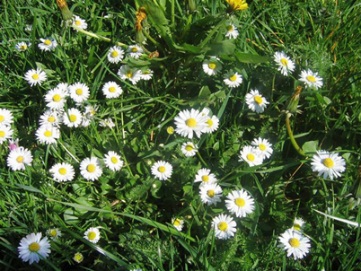 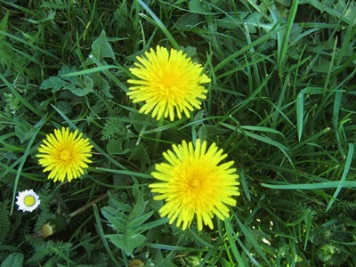 -prešati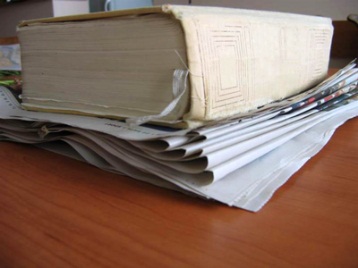 -zalijepiti na papir i napisati ime biljke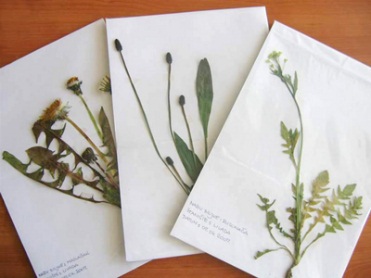 VRIJEDNO SAKUPLJAJ BILJKE U SVOM OKRUŽENJUHERBARIJ ĆEŠ DONIJETI U ŠKOLU KAD SE VRATIMO U ŠKOLSKE KLUPE